Hanke kuvinaHyvinvointimessut Kampushallissa Kokkolassa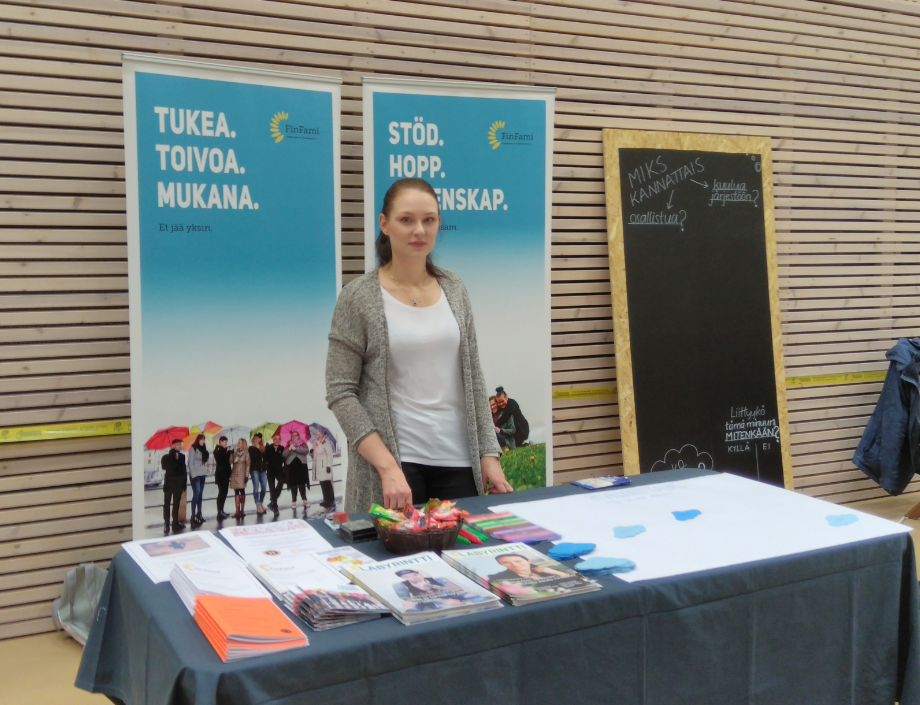 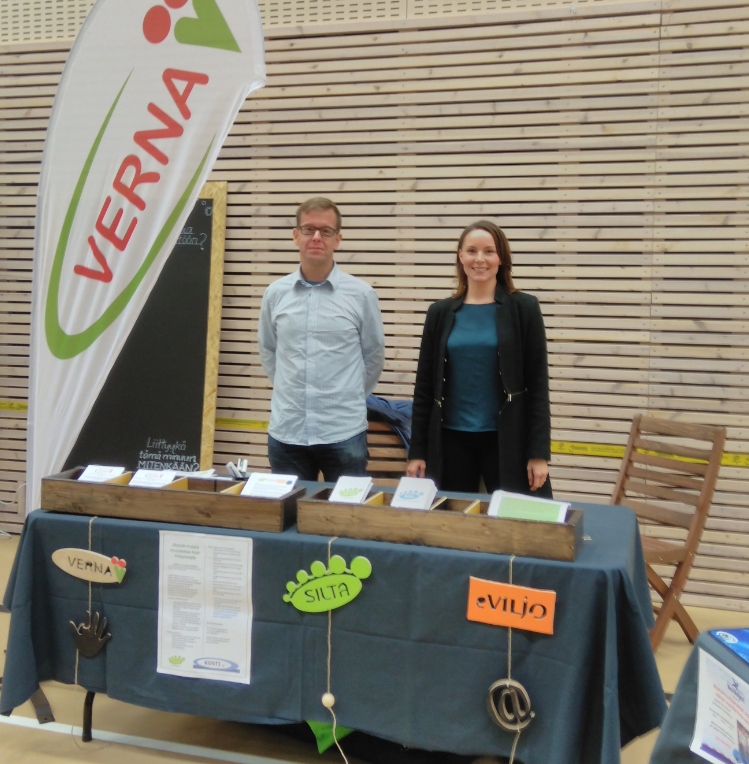 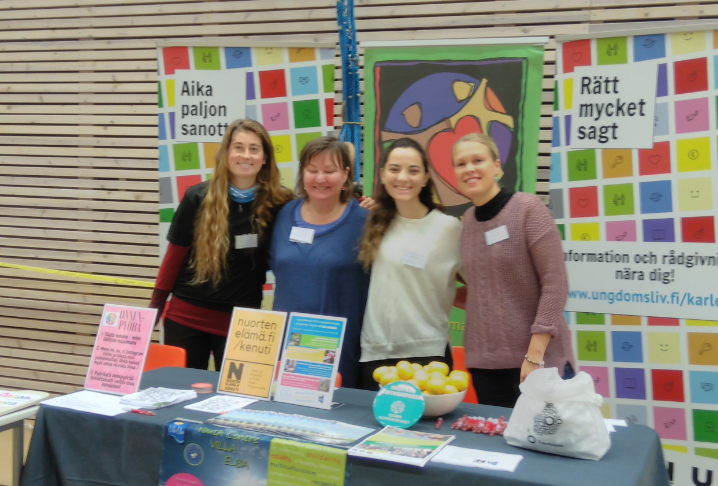 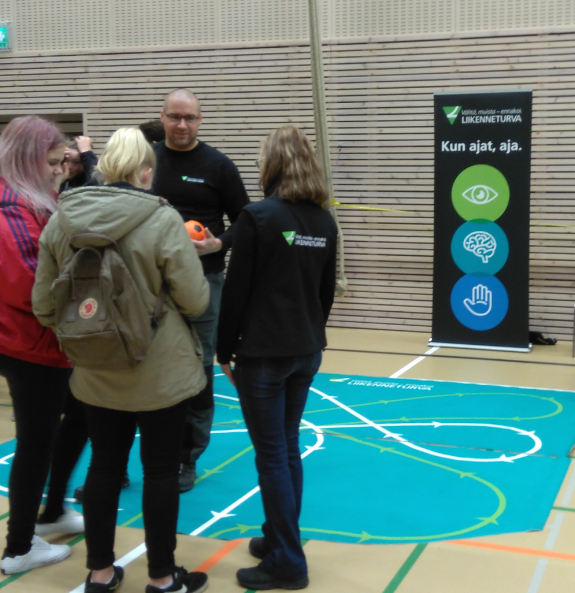 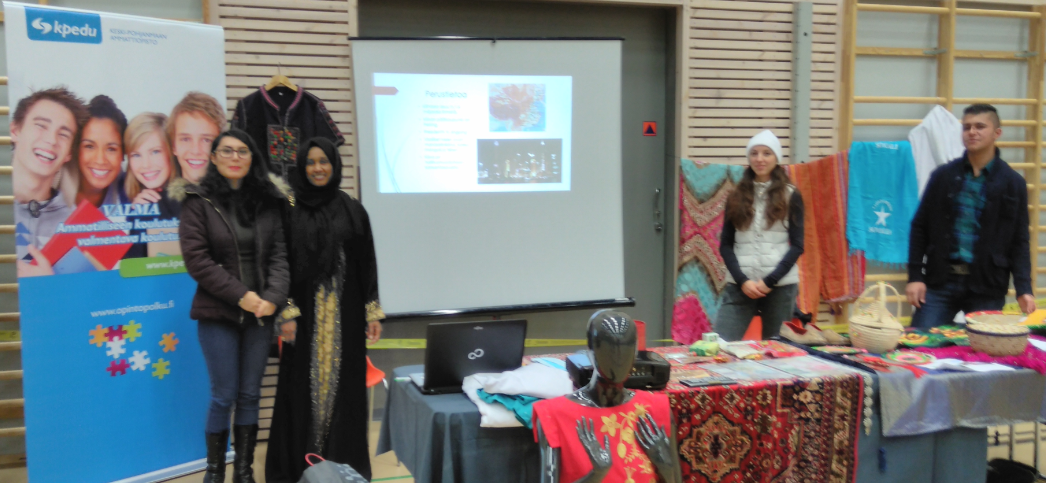 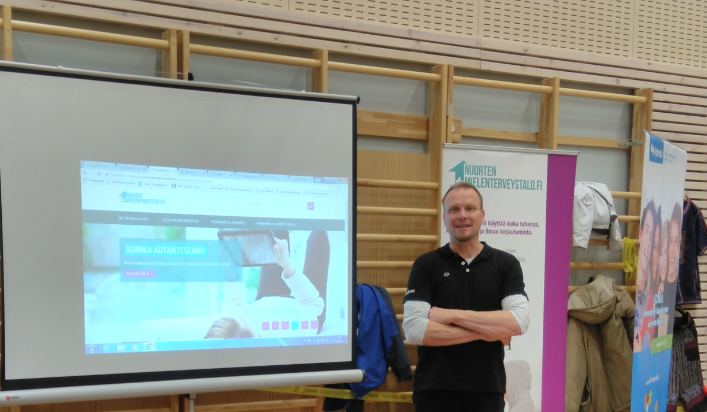 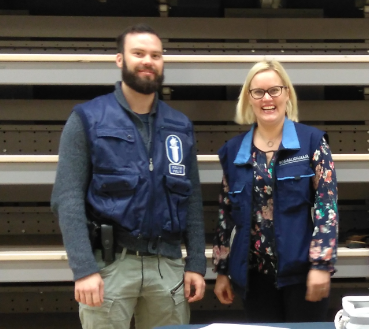 Saku ry:n liikuntatilaisuus ammattikampuksella Kokkolassa mukan UKK instituutti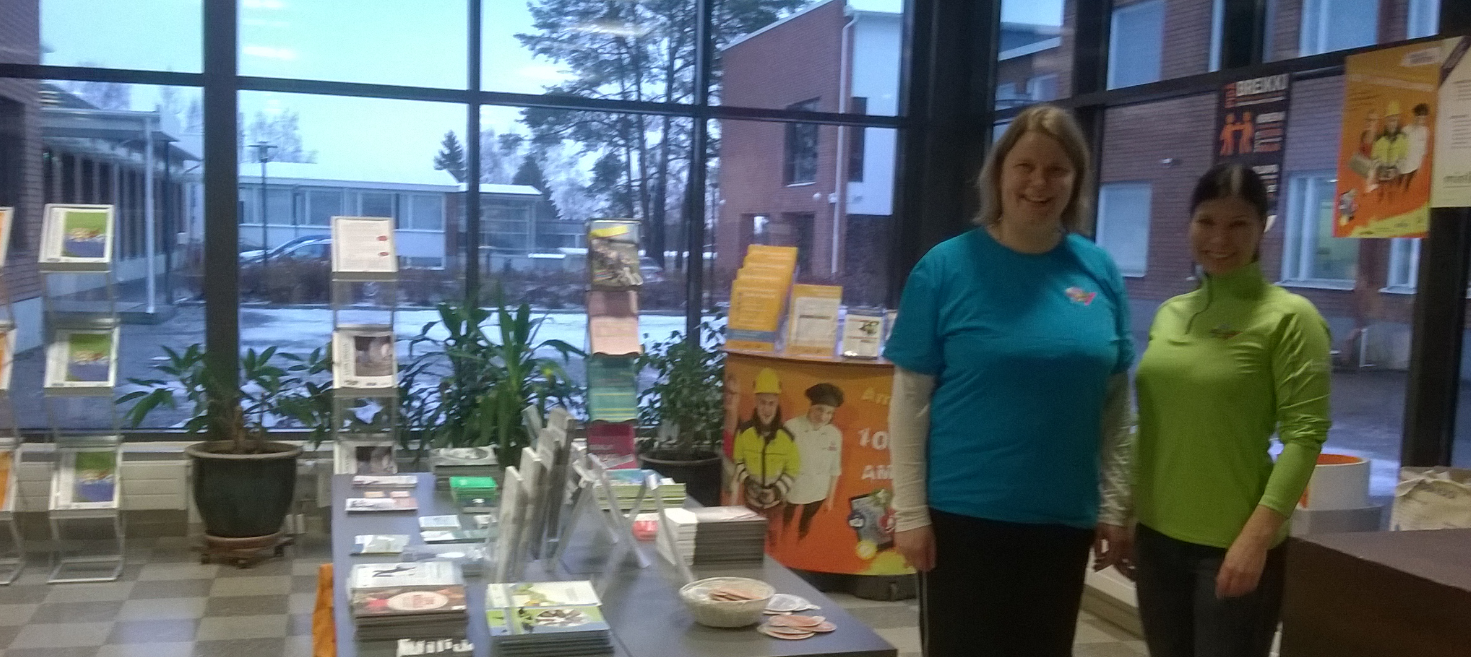 Kpv järjestää höntsäilyä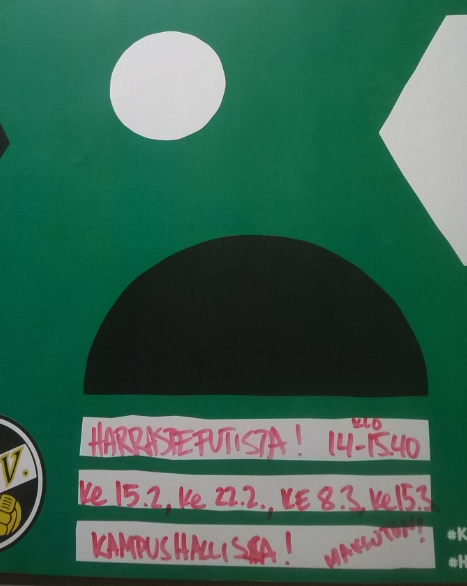 Uusi opiskelijakunnan hallitus kokoontuu Kokkolassa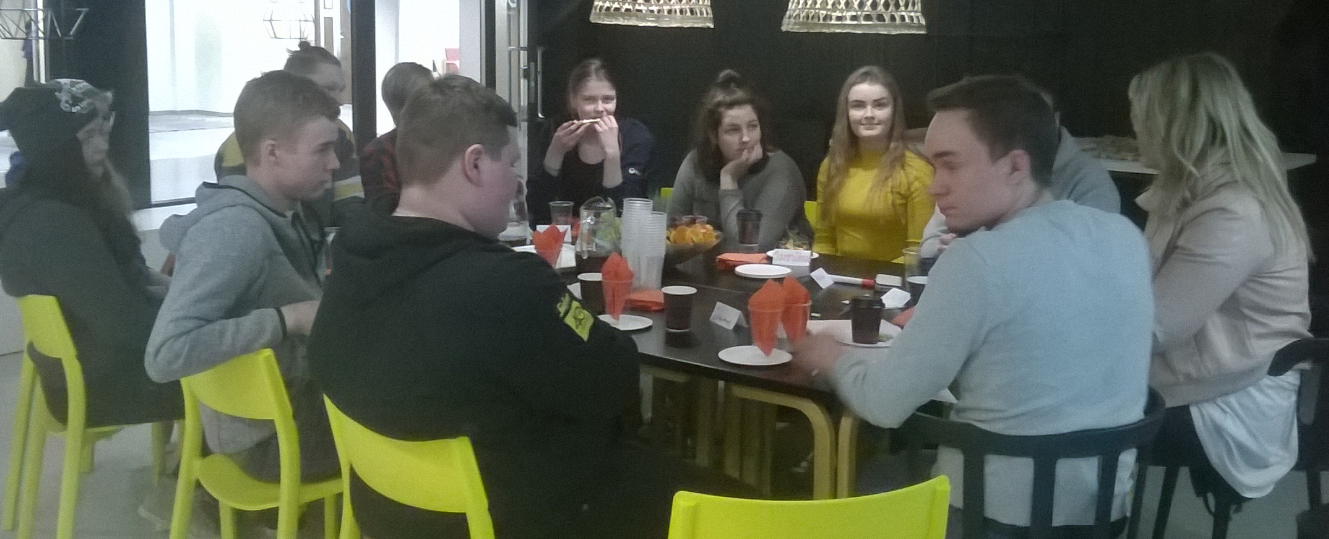 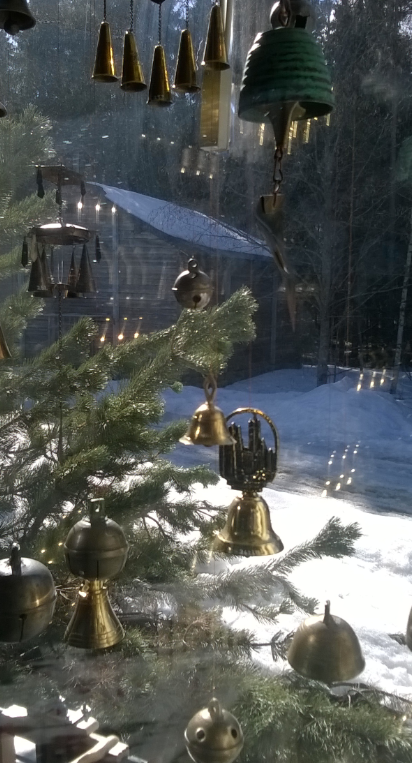 Aloite malli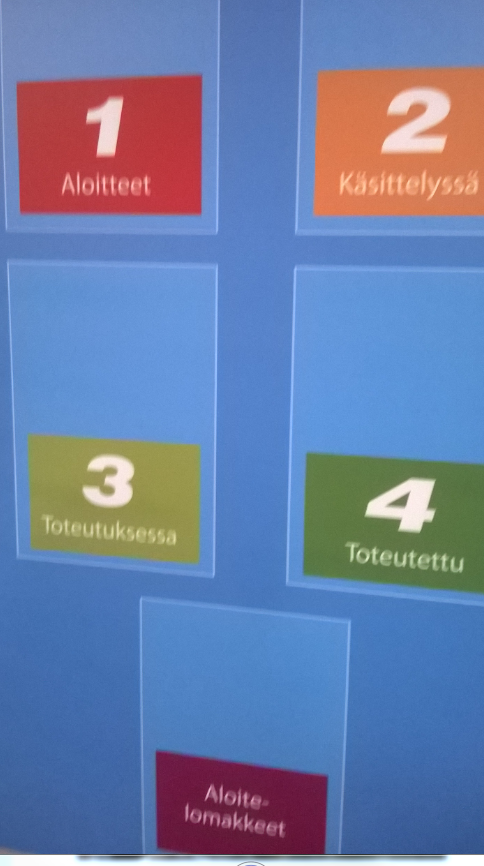 Valtakinnalliset asuntolanohjaajien päivät Kokkolassa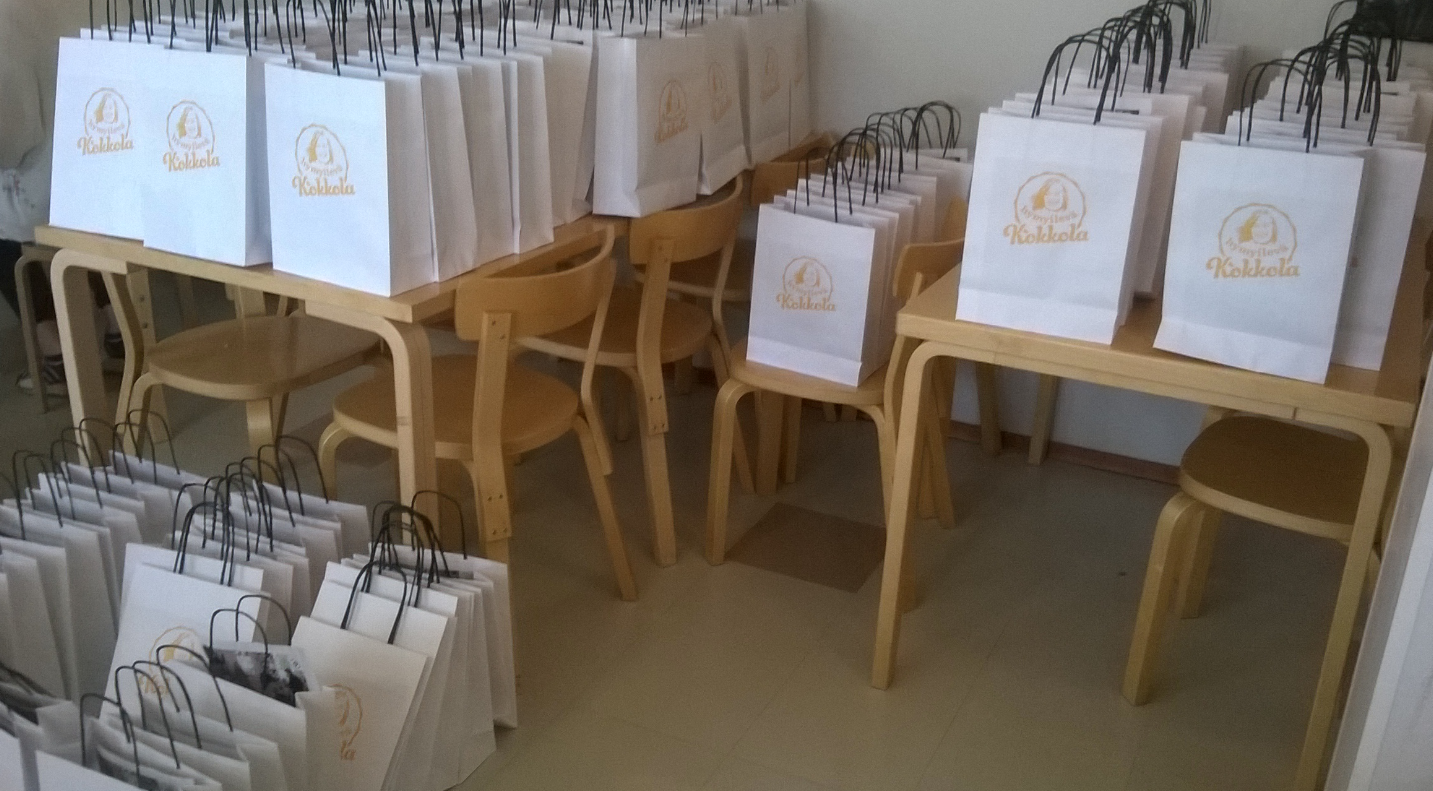 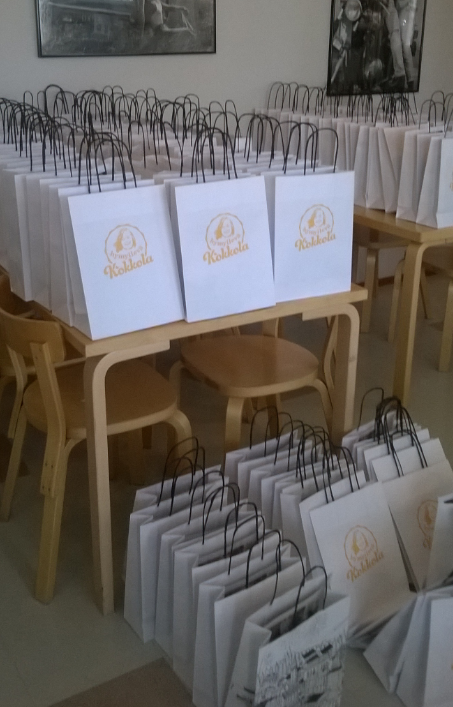 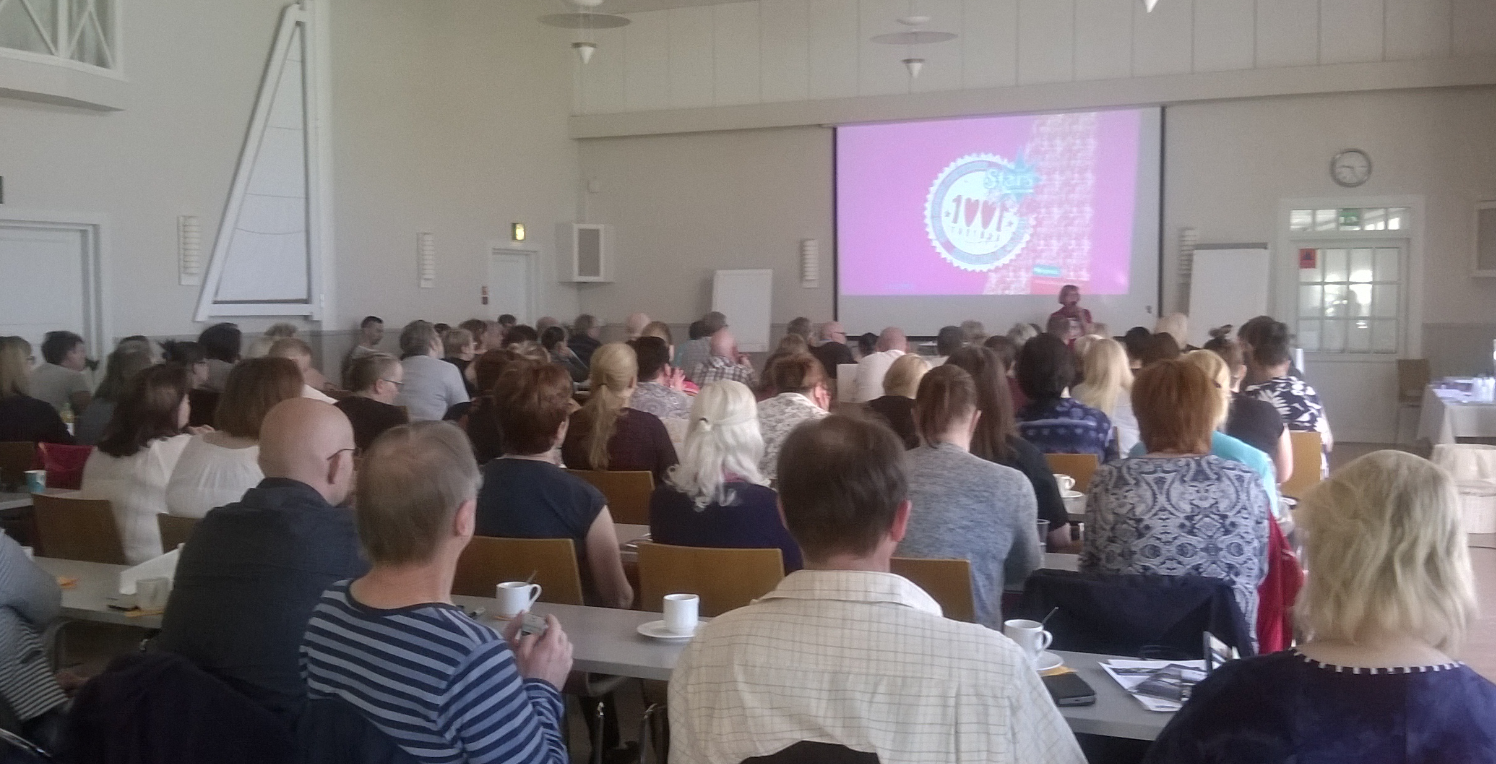 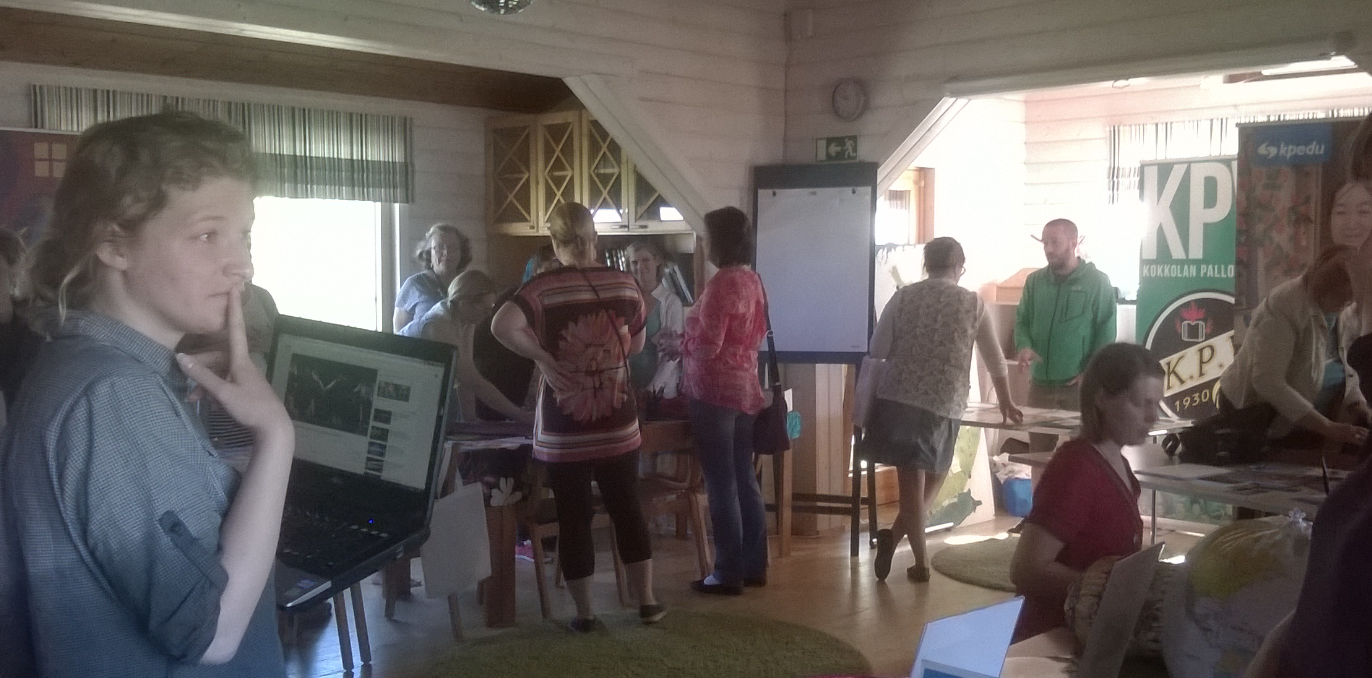 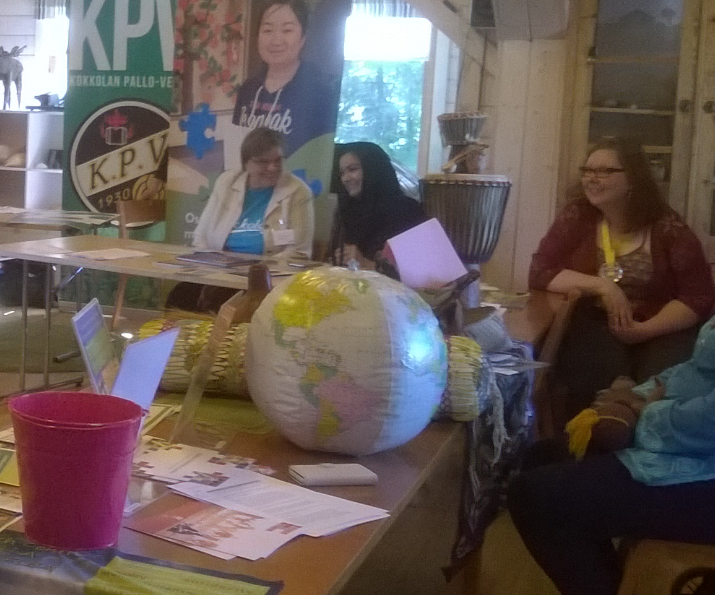 Tutustuimme Tankkarin saareen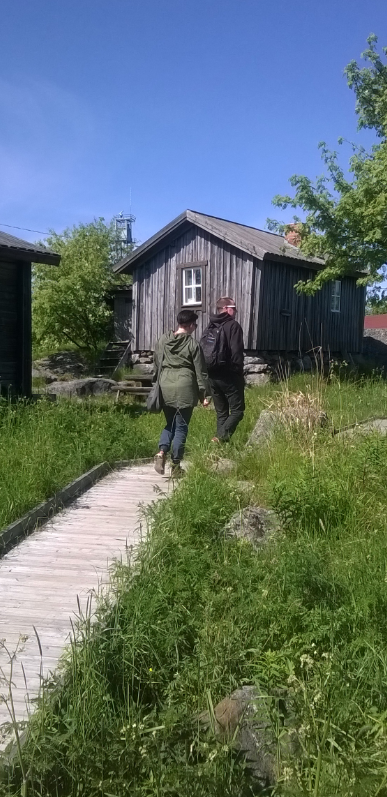 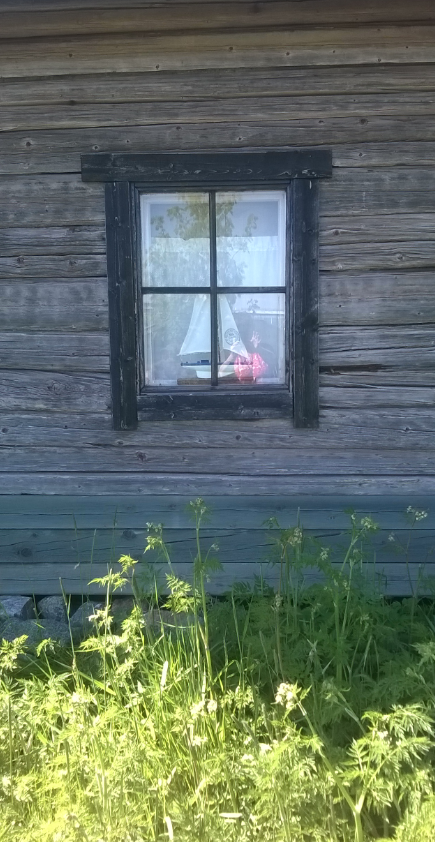 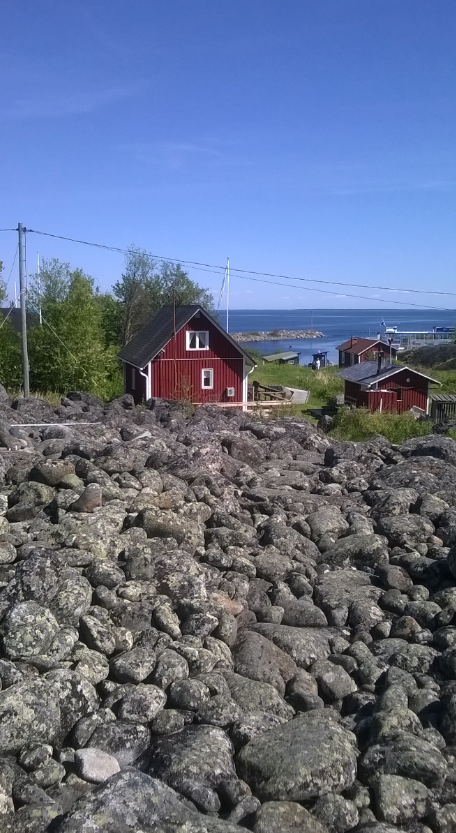 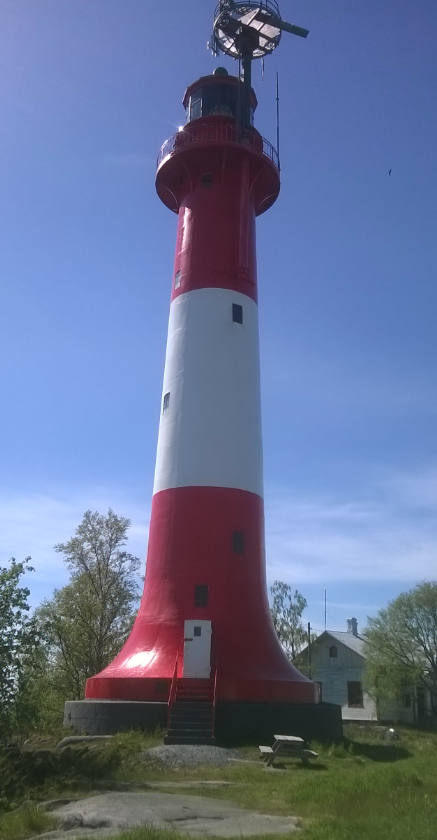 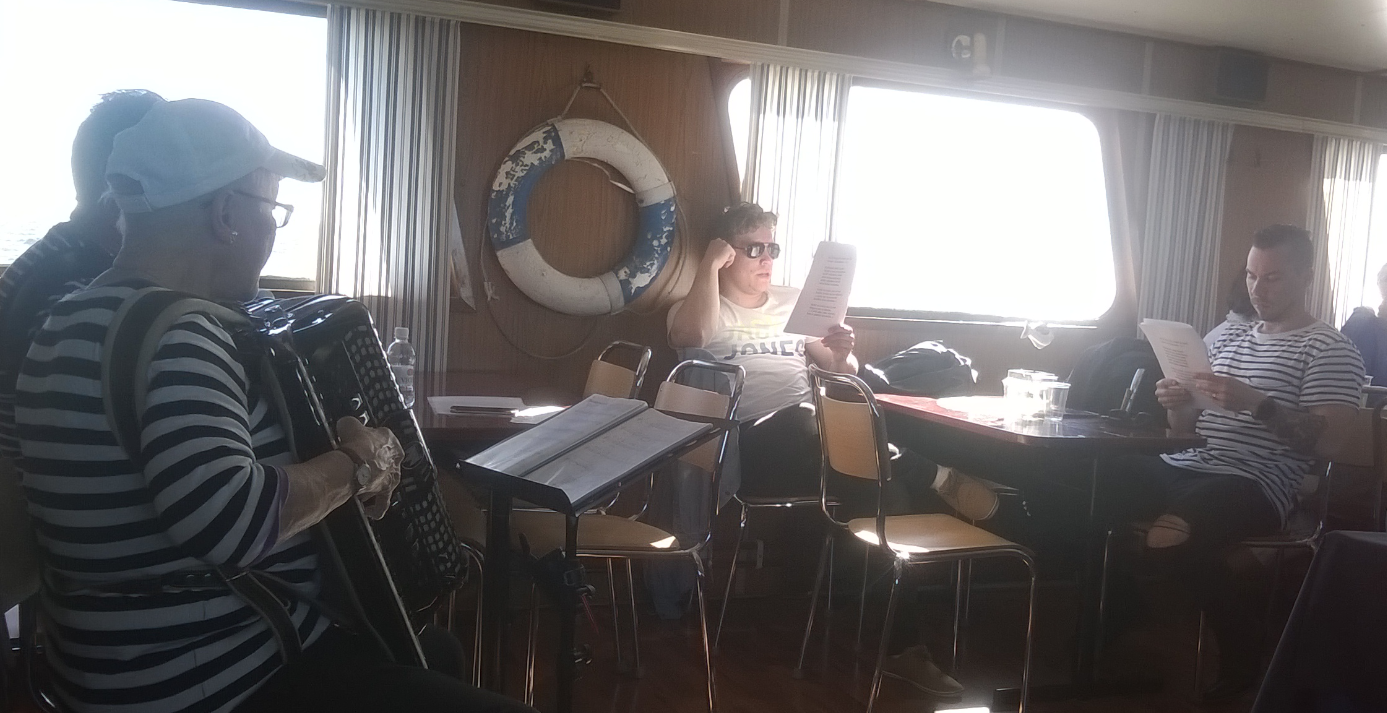 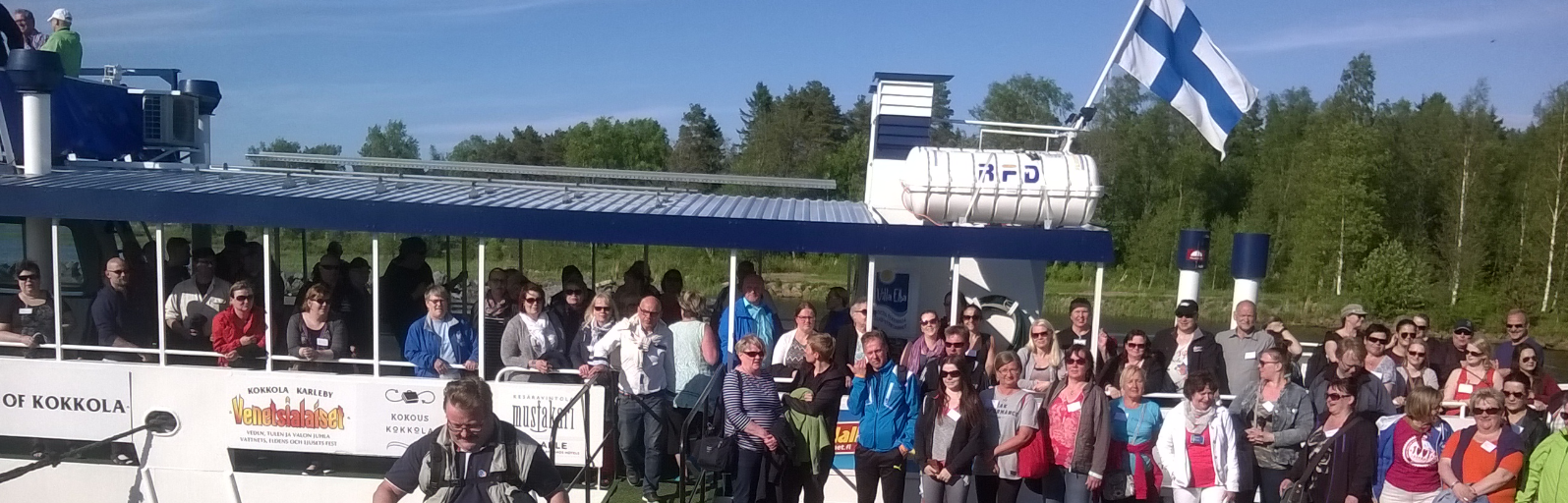 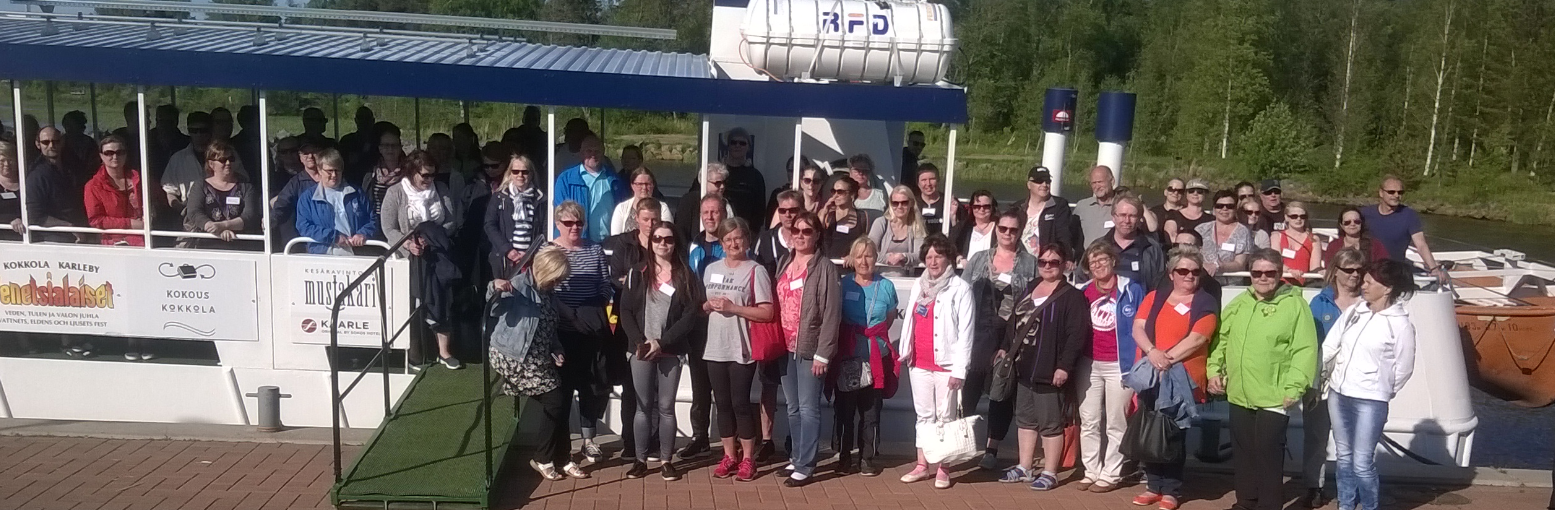 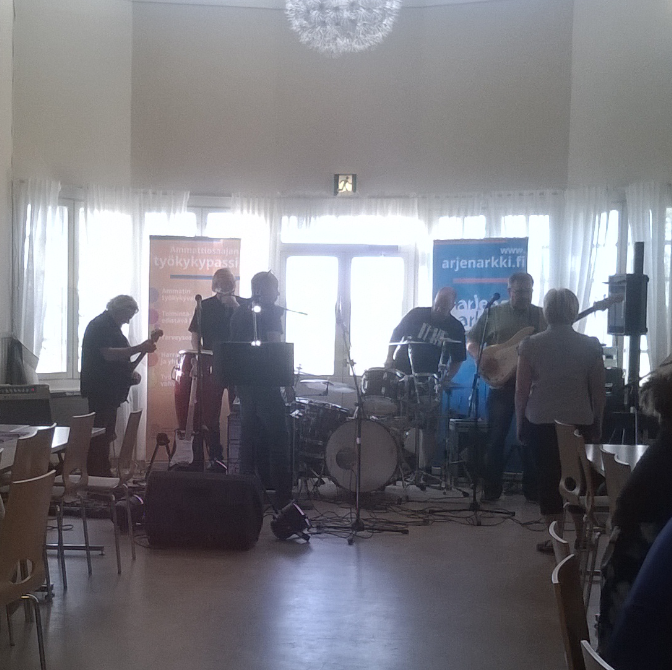 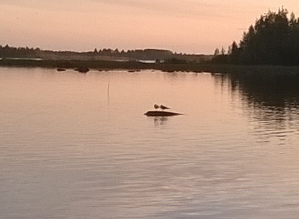 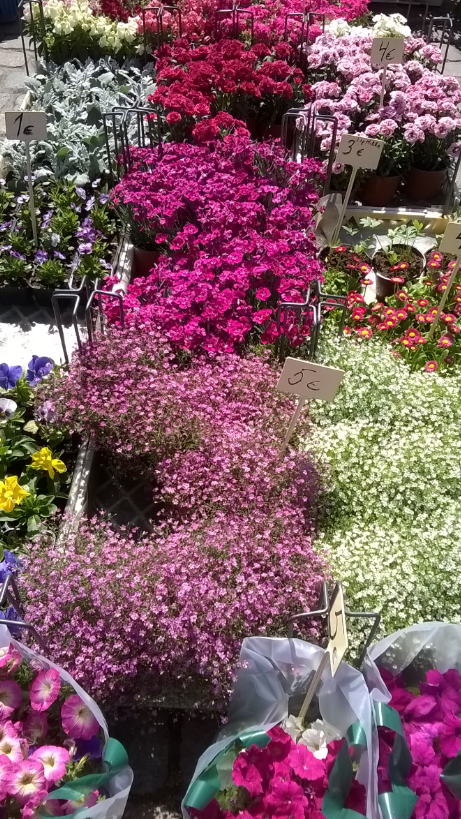 Työpaja Tampereella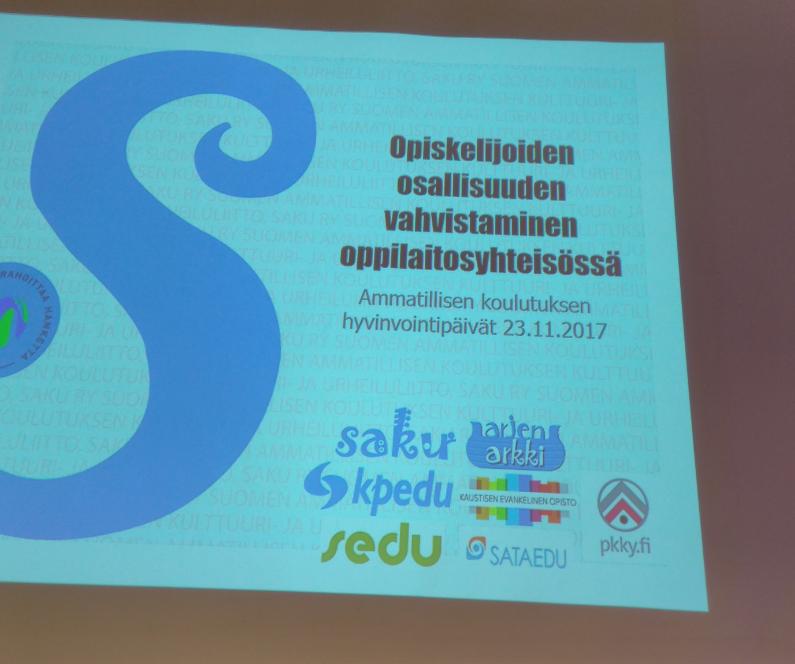 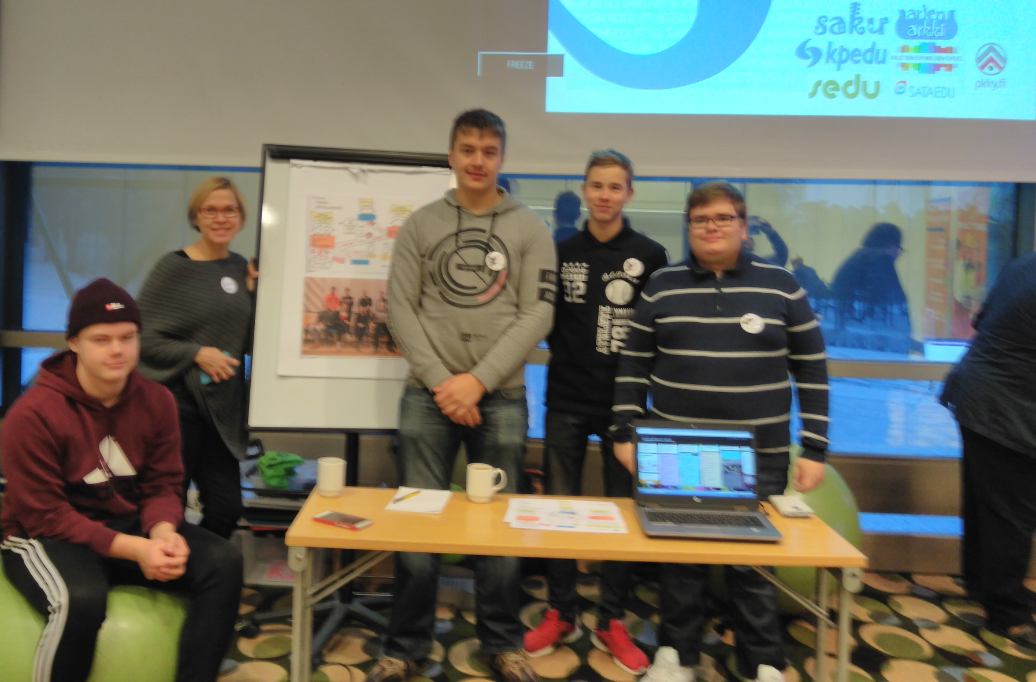 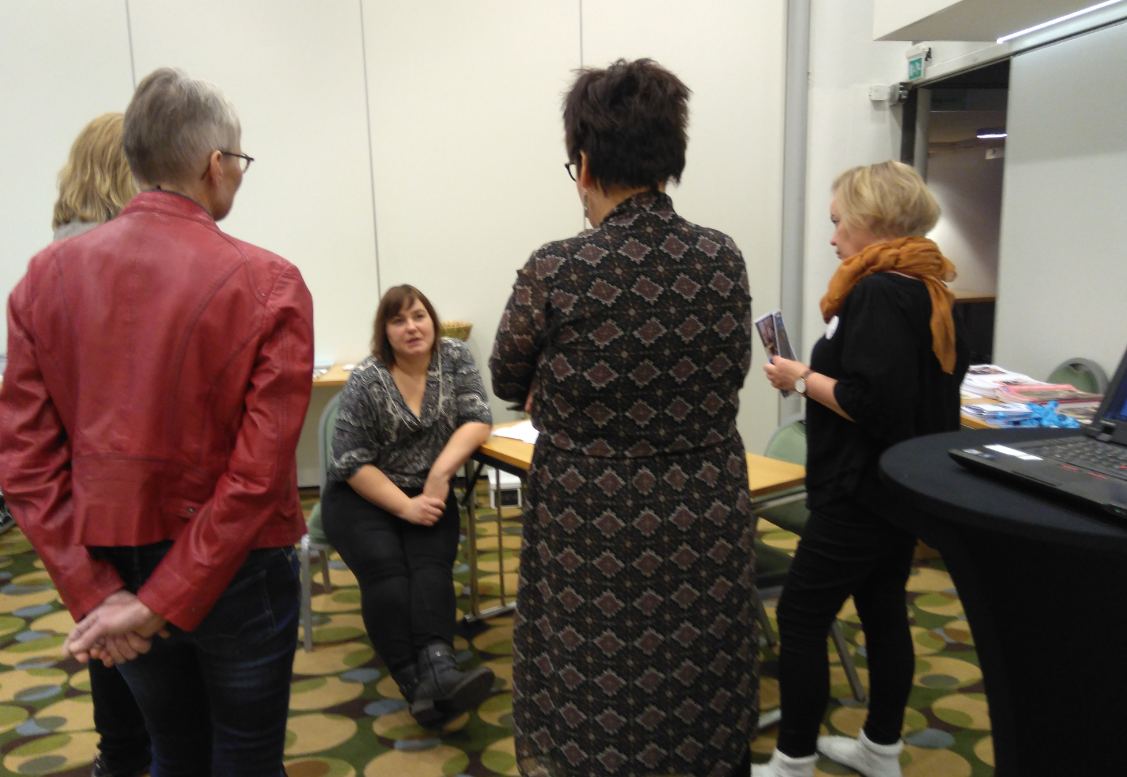 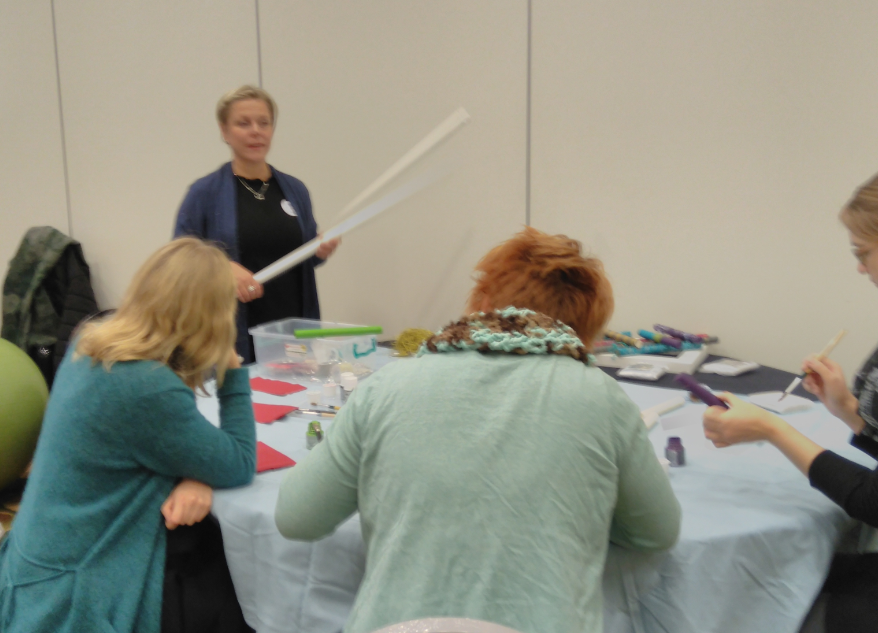 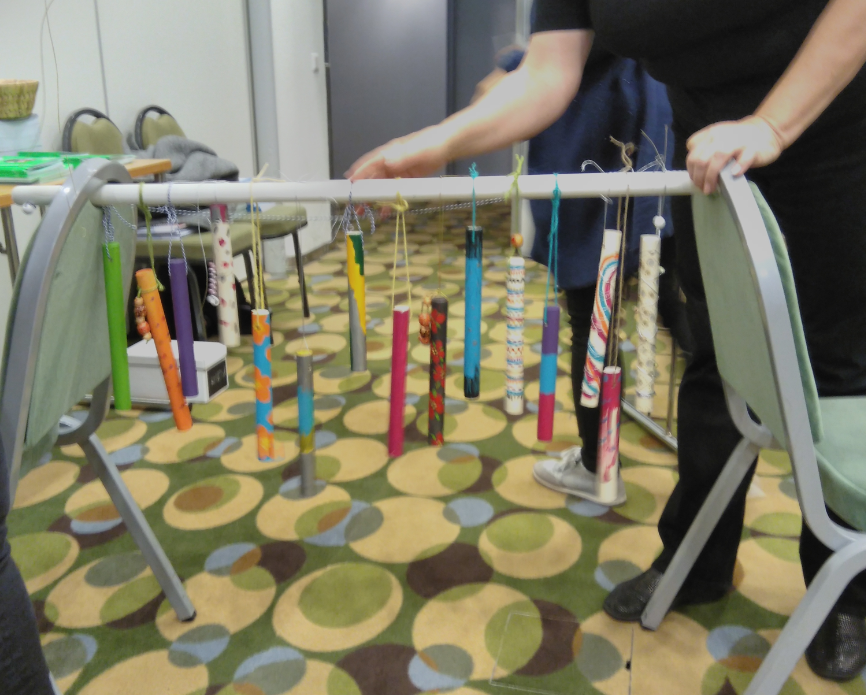 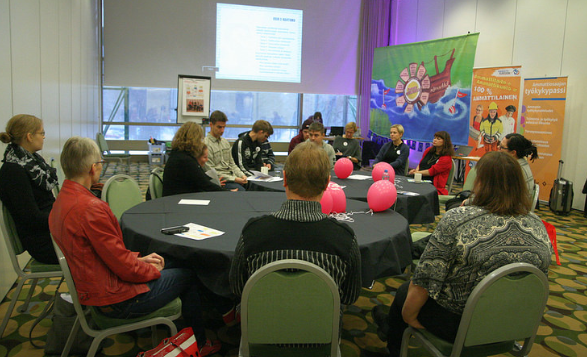 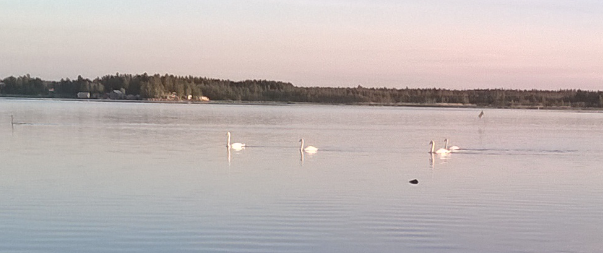 